City of ChesterChester City Hall  - Council Chambers100 West End StreetChester, SC 29706 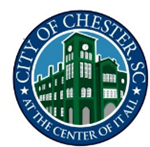 PUBLIC SAFETY MEETING AGENDA Wednesday, June 14, 2023City Council Committee Members Jamie Price, ChairDave ClaytorDanielle HughesChester City Hall 5:30 pm100 West End Street  Chester, SC In Person/Virtualhttps://us02web.zoom.us/j/87362904617Call to Order Prayer New BusinessFire Chief ReportPolice Chief ReportPriority Concerns/ Recommendations – Fire Chief Priority Concerns/ Recommendations – Police Chief Public Safety Priorities Discussion Executive SessionEmergency Plan and Coordination and Strategy Adjourn